提醒的話：1. 請同學詳細填寫，這樣老師較好做統整，學弟妹也較清楚你提供的意見，謝謝！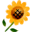 2. 甄選學校、科系請填全名；甄選方式與過程內容書寫不夠請續寫背面。         3. 可直接上輔導處網站https://sites.google.com/a/yphs.tw/yphsc/「甄選入學」區下載本表格，    以電子檔郵寄至yphs316@gmail.com信箱，感謝你！　　　　　              甄選學校甄選學校臺北市立大學臺北市立大學臺北市立大學臺北市立大學甄選學系甄選學系教育學系教育學系學生學測分數國英數社自總■大學個人申請□科技校院申請入學□軍事校院■大學個人申請□科技校院申請入學□軍事校院■大學個人申請□科技校院申請入學□軍事校院■正取□備取__名□未錄取■正取□備取__名□未錄取學測分數1412913856■大學個人申請□科技校院申請入學□軍事校院■大學個人申請□科技校院申請入學□軍事校院■大學個人申請□科技校院申請入學□軍事校院■正取□備取__名□未錄取■正取□備取__名□未錄取甄選方式與過程■面試佔(  50　%)一、形式：（教授：學生）人數=（ 3：1）方式：三間教室各一個教授，共三階段，並採各教授和一位學生一對一的面試方式。二、題目：第一關：10分鐘，閱讀一篇短文+寫作（自訂題目，摘錄重點和個人心得）。將卷呈交給教授，教授問三個問題：問題1.用成語形容這篇文章。問題2.有沒有記日記的習慣？問題3.最近看了什麼書？第二關：去另一間教室和另一位教授一對一問題1.自我介紹（2分鐘）問題2.最喜歡及最不感興趣的科目為何？原因？問題3.如果時間可以重來，高中最想改變的是什麼？第三關：系主任和你聊天問題1.會不會緊張？面試學到什麼？問題2.都看什麼書？（小心她會問該領域書籍的其他名家要你做比較）問題3.你覺得面試透過談話就能完全瞭解一個學生的生活背景嗎？問題4.給你一週的時間，你要如何安排呢？謝謝你來，End～□筆試佔(     %)   或  □術科實作佔(     %)  或  □小論文佔(     %)■其他佔(  0 %)備審資料，不佔分，僅供面試參酌使用。■面試佔(  50　%)一、形式：（教授：學生）人數=（ 3：1）方式：三間教室各一個教授，共三階段，並採各教授和一位學生一對一的面試方式。二、題目：第一關：10分鐘，閱讀一篇短文+寫作（自訂題目，摘錄重點和個人心得）。將卷呈交給教授，教授問三個問題：問題1.用成語形容這篇文章。問題2.有沒有記日記的習慣？問題3.最近看了什麼書？第二關：去另一間教室和另一位教授一對一問題1.自我介紹（2分鐘）問題2.最喜歡及最不感興趣的科目為何？原因？問題3.如果時間可以重來，高中最想改變的是什麼？第三關：系主任和你聊天問題1.會不會緊張？面試學到什麼？問題2.都看什麼書？（小心她會問該領域書籍的其他名家要你做比較）問題3.你覺得面試透過談話就能完全瞭解一個學生的生活背景嗎？問題4.給你一週的時間，你要如何安排呢？謝謝你來，End～□筆試佔(     %)   或  □術科實作佔(     %)  或  □小論文佔(     %)■其他佔(  0 %)備審資料，不佔分，僅供面試參酌使用。■面試佔(  50　%)一、形式：（教授：學生）人數=（ 3：1）方式：三間教室各一個教授，共三階段，並採各教授和一位學生一對一的面試方式。二、題目：第一關：10分鐘，閱讀一篇短文+寫作（自訂題目，摘錄重點和個人心得）。將卷呈交給教授，教授問三個問題：問題1.用成語形容這篇文章。問題2.有沒有記日記的習慣？問題3.最近看了什麼書？第二關：去另一間教室和另一位教授一對一問題1.自我介紹（2分鐘）問題2.最喜歡及最不感興趣的科目為何？原因？問題3.如果時間可以重來，高中最想改變的是什麼？第三關：系主任和你聊天問題1.會不會緊張？面試學到什麼？問題2.都看什麼書？（小心她會問該領域書籍的其他名家要你做比較）問題3.你覺得面試透過談話就能完全瞭解一個學生的生活背景嗎？問題4.給你一週的時間，你要如何安排呢？謝謝你來，End～□筆試佔(     %)   或  □術科實作佔(     %)  或  □小論文佔(     %)■其他佔(  0 %)備審資料，不佔分，僅供面試參酌使用。■面試佔(  50　%)一、形式：（教授：學生）人數=（ 3：1）方式：三間教室各一個教授，共三階段，並採各教授和一位學生一對一的面試方式。二、題目：第一關：10分鐘，閱讀一篇短文+寫作（自訂題目，摘錄重點和個人心得）。將卷呈交給教授，教授問三個問題：問題1.用成語形容這篇文章。問題2.有沒有記日記的習慣？問題3.最近看了什麼書？第二關：去另一間教室和另一位教授一對一問題1.自我介紹（2分鐘）問題2.最喜歡及最不感興趣的科目為何？原因？問題3.如果時間可以重來，高中最想改變的是什麼？第三關：系主任和你聊天問題1.會不會緊張？面試學到什麼？問題2.都看什麼書？（小心她會問該領域書籍的其他名家要你做比較）問題3.你覺得面試透過談話就能完全瞭解一個學生的生活背景嗎？問題4.給你一週的時間，你要如何安排呢？謝謝你來，End～□筆試佔(     %)   或  □術科實作佔(     %)  或  □小論文佔(     %)■其他佔(  0 %)備審資料，不佔分，僅供面試參酌使用。■面試佔(  50　%)一、形式：（教授：學生）人數=（ 3：1）方式：三間教室各一個教授，共三階段，並採各教授和一位學生一對一的面試方式。二、題目：第一關：10分鐘，閱讀一篇短文+寫作（自訂題目，摘錄重點和個人心得）。將卷呈交給教授，教授問三個問題：問題1.用成語形容這篇文章。問題2.有沒有記日記的習慣？問題3.最近看了什麼書？第二關：去另一間教室和另一位教授一對一問題1.自我介紹（2分鐘）問題2.最喜歡及最不感興趣的科目為何？原因？問題3.如果時間可以重來，高中最想改變的是什麼？第三關：系主任和你聊天問題1.會不會緊張？面試學到什麼？問題2.都看什麼書？（小心她會問該領域書籍的其他名家要你做比較）問題3.你覺得面試透過談話就能完全瞭解一個學生的生活背景嗎？問題4.給你一週的時間，你要如何安排呢？謝謝你來，End～□筆試佔(     %)   或  □術科實作佔(     %)  或  □小論文佔(     %)■其他佔(  0 %)備審資料，不佔分，僅供面試參酌使用。■面試佔(  50　%)一、形式：（教授：學生）人數=（ 3：1）方式：三間教室各一個教授，共三階段，並採各教授和一位學生一對一的面試方式。二、題目：第一關：10分鐘，閱讀一篇短文+寫作（自訂題目，摘錄重點和個人心得）。將卷呈交給教授，教授問三個問題：問題1.用成語形容這篇文章。問題2.有沒有記日記的習慣？問題3.最近看了什麼書？第二關：去另一間教室和另一位教授一對一問題1.自我介紹（2分鐘）問題2.最喜歡及最不感興趣的科目為何？原因？問題3.如果時間可以重來，高中最想改變的是什麼？第三關：系主任和你聊天問題1.會不會緊張？面試學到什麼？問題2.都看什麼書？（小心她會問該領域書籍的其他名家要你做比較）問題3.你覺得面試透過談話就能完全瞭解一個學生的生活背景嗎？問題4.給你一週的時間，你要如何安排呢？謝謝你來，End～□筆試佔(     %)   或  □術科實作佔(     %)  或  □小論文佔(     %)■其他佔(  0 %)備審資料，不佔分，僅供面試參酌使用。■面試佔(  50　%)一、形式：（教授：學生）人數=（ 3：1）方式：三間教室各一個教授，共三階段，並採各教授和一位學生一對一的面試方式。二、題目：第一關：10分鐘，閱讀一篇短文+寫作（自訂題目，摘錄重點和個人心得）。將卷呈交給教授，教授問三個問題：問題1.用成語形容這篇文章。問題2.有沒有記日記的習慣？問題3.最近看了什麼書？第二關：去另一間教室和另一位教授一對一問題1.自我介紹（2分鐘）問題2.最喜歡及最不感興趣的科目為何？原因？問題3.如果時間可以重來，高中最想改變的是什麼？第三關：系主任和你聊天問題1.會不會緊張？面試學到什麼？問題2.都看什麼書？（小心她會問該領域書籍的其他名家要你做比較）問題3.你覺得面試透過談話就能完全瞭解一個學生的生活背景嗎？問題4.給你一週的時間，你要如何安排呢？謝謝你來，End～□筆試佔(     %)   或  □術科實作佔(     %)  或  □小論文佔(     %)■其他佔(  0 %)備審資料，不佔分，僅供面試參酌使用。■面試佔(  50　%)一、形式：（教授：學生）人數=（ 3：1）方式：三間教室各一個教授，共三階段，並採各教授和一位學生一對一的面試方式。二、題目：第一關：10分鐘，閱讀一篇短文+寫作（自訂題目，摘錄重點和個人心得）。將卷呈交給教授，教授問三個問題：問題1.用成語形容這篇文章。問題2.有沒有記日記的習慣？問題3.最近看了什麼書？第二關：去另一間教室和另一位教授一對一問題1.自我介紹（2分鐘）問題2.最喜歡及最不感興趣的科目為何？原因？問題3.如果時間可以重來，高中最想改變的是什麼？第三關：系主任和你聊天問題1.會不會緊張？面試學到什麼？問題2.都看什麼書？（小心她會問該領域書籍的其他名家要你做比較）問題3.你覺得面試透過談話就能完全瞭解一個學生的生活背景嗎？問題4.給你一週的時間，你要如何安排呢？謝謝你來，End～□筆試佔(     %)   或  □術科實作佔(     %)  或  □小論文佔(     %)■其他佔(  0 %)備審資料，不佔分，僅供面試參酌使用。■面試佔(  50　%)一、形式：（教授：學生）人數=（ 3：1）方式：三間教室各一個教授，共三階段，並採各教授和一位學生一對一的面試方式。二、題目：第一關：10分鐘，閱讀一篇短文+寫作（自訂題目，摘錄重點和個人心得）。將卷呈交給教授，教授問三個問題：問題1.用成語形容這篇文章。問題2.有沒有記日記的習慣？問題3.最近看了什麼書？第二關：去另一間教室和另一位教授一對一問題1.自我介紹（2分鐘）問題2.最喜歡及最不感興趣的科目為何？原因？問題3.如果時間可以重來，高中最想改變的是什麼？第三關：系主任和你聊天問題1.會不會緊張？面試學到什麼？問題2.都看什麼書？（小心她會問該領域書籍的其他名家要你做比較）問題3.你覺得面試透過談話就能完全瞭解一個學生的生活背景嗎？問題4.給你一週的時間，你要如何安排呢？謝謝你來，End～□筆試佔(     %)   或  □術科實作佔(     %)  或  □小論文佔(     %)■其他佔(  0 %)備審資料，不佔分，僅供面試參酌使用。■面試佔(  50　%)一、形式：（教授：學生）人數=（ 3：1）方式：三間教室各一個教授，共三階段，並採各教授和一位學生一對一的面試方式。二、題目：第一關：10分鐘，閱讀一篇短文+寫作（自訂題目，摘錄重點和個人心得）。將卷呈交給教授，教授問三個問題：問題1.用成語形容這篇文章。問題2.有沒有記日記的習慣？問題3.最近看了什麼書？第二關：去另一間教室和另一位教授一對一問題1.自我介紹（2分鐘）問題2.最喜歡及最不感興趣的科目為何？原因？問題3.如果時間可以重來，高中最想改變的是什麼？第三關：系主任和你聊天問題1.會不會緊張？面試學到什麼？問題2.都看什麼書？（小心她會問該領域書籍的其他名家要你做比較）問題3.你覺得面試透過談話就能完全瞭解一個學生的生活背景嗎？問題4.給你一週的時間，你要如何安排呢？謝謝你來，End～□筆試佔(     %)   或  □術科實作佔(     %)  或  □小論文佔(     %)■其他佔(  0 %)備審資料，不佔分，僅供面試參酌使用。■面試佔(  50　%)一、形式：（教授：學生）人數=（ 3：1）方式：三間教室各一個教授，共三階段，並採各教授和一位學生一對一的面試方式。二、題目：第一關：10分鐘，閱讀一篇短文+寫作（自訂題目，摘錄重點和個人心得）。將卷呈交給教授，教授問三個問題：問題1.用成語形容這篇文章。問題2.有沒有記日記的習慣？問題3.最近看了什麼書？第二關：去另一間教室和另一位教授一對一問題1.自我介紹（2分鐘）問題2.最喜歡及最不感興趣的科目為何？原因？問題3.如果時間可以重來，高中最想改變的是什麼？第三關：系主任和你聊天問題1.會不會緊張？面試學到什麼？問題2.都看什麼書？（小心她會問該領域書籍的其他名家要你做比較）問題3.你覺得面試透過談話就能完全瞭解一個學生的生活背景嗎？問題4.給你一週的時間，你要如何安排呢？謝謝你來，End～□筆試佔(     %)   或  □術科實作佔(     %)  或  □小論文佔(     %)■其他佔(  0 %)備審資料，不佔分，僅供面試參酌使用。心得與建議◎備審資料製作建議：真心真意的把自己的特質寫出來，而且教育的重點是要有〈突破困難〉和〈反省自我〉的特質，這務必要寫出來，自信、溫和、親切、包容力也是重要特質。◎整體準備方向與建議：誠懇、字在、自信的從容應答，即便問題不會，也要有自信。講相關經驗，把握拿手的題目展現自己獨特的想法和獨到的分析及洞察。←教育小孩很重要的一點，就是觀察瞭解每個小孩不同的特質，給予恰適的引導、教導。學弟妹加油！You can do it！◎備審資料製作建議：真心真意的把自己的特質寫出來，而且教育的重點是要有〈突破困難〉和〈反省自我〉的特質，這務必要寫出來，自信、溫和、親切、包容力也是重要特質。◎整體準備方向與建議：誠懇、字在、自信的從容應答，即便問題不會，也要有自信。講相關經驗，把握拿手的題目展現自己獨特的想法和獨到的分析及洞察。←教育小孩很重要的一點，就是觀察瞭解每個小孩不同的特質，給予恰適的引導、教導。學弟妹加油！You can do it！◎備審資料製作建議：真心真意的把自己的特質寫出來，而且教育的重點是要有〈突破困難〉和〈反省自我〉的特質，這務必要寫出來，自信、溫和、親切、包容力也是重要特質。◎整體準備方向與建議：誠懇、字在、自信的從容應答，即便問題不會，也要有自信。講相關經驗，把握拿手的題目展現自己獨特的想法和獨到的分析及洞察。←教育小孩很重要的一點，就是觀察瞭解每個小孩不同的特質，給予恰適的引導、教導。學弟妹加油！You can do it！◎備審資料製作建議：真心真意的把自己的特質寫出來，而且教育的重點是要有〈突破困難〉和〈反省自我〉的特質，這務必要寫出來，自信、溫和、親切、包容力也是重要特質。◎整體準備方向與建議：誠懇、字在、自信的從容應答，即便問題不會，也要有自信。講相關經驗，把握拿手的題目展現自己獨特的想法和獨到的分析及洞察。←教育小孩很重要的一點，就是觀察瞭解每個小孩不同的特質，給予恰適的引導、教導。學弟妹加油！You can do it！◎備審資料製作建議：真心真意的把自己的特質寫出來，而且教育的重點是要有〈突破困難〉和〈反省自我〉的特質，這務必要寫出來，自信、溫和、親切、包容力也是重要特質。◎整體準備方向與建議：誠懇、字在、自信的從容應答，即便問題不會，也要有自信。講相關經驗，把握拿手的題目展現自己獨特的想法和獨到的分析及洞察。←教育小孩很重要的一點，就是觀察瞭解每個小孩不同的特質，給予恰適的引導、教導。學弟妹加油！You can do it！◎備審資料製作建議：真心真意的把自己的特質寫出來，而且教育的重點是要有〈突破困難〉和〈反省自我〉的特質，這務必要寫出來，自信、溫和、親切、包容力也是重要特質。◎整體準備方向與建議：誠懇、字在、自信的從容應答，即便問題不會，也要有自信。講相關經驗，把握拿手的題目展現自己獨特的想法和獨到的分析及洞察。←教育小孩很重要的一點，就是觀察瞭解每個小孩不同的特質，給予恰適的引導、教導。學弟妹加油！You can do it！◎備審資料製作建議：真心真意的把自己的特質寫出來，而且教育的重點是要有〈突破困難〉和〈反省自我〉的特質，這務必要寫出來，自信、溫和、親切、包容力也是重要特質。◎整體準備方向與建議：誠懇、字在、自信的從容應答，即便問題不會，也要有自信。講相關經驗，把握拿手的題目展現自己獨特的想法和獨到的分析及洞察。←教育小孩很重要的一點，就是觀察瞭解每個小孩不同的特質，給予恰適的引導、教導。學弟妹加油！You can do it！◎備審資料製作建議：真心真意的把自己的特質寫出來，而且教育的重點是要有〈突破困難〉和〈反省自我〉的特質，這務必要寫出來，自信、溫和、親切、包容力也是重要特質。◎整體準備方向與建議：誠懇、字在、自信的從容應答，即便問題不會，也要有自信。講相關經驗，把握拿手的題目展現自己獨特的想法和獨到的分析及洞察。←教育小孩很重要的一點，就是觀察瞭解每個小孩不同的特質，給予恰適的引導、教導。學弟妹加油！You can do it！◎備審資料製作建議：真心真意的把自己的特質寫出來，而且教育的重點是要有〈突破困難〉和〈反省自我〉的特質，這務必要寫出來，自信、溫和、親切、包容力也是重要特質。◎整體準備方向與建議：誠懇、字在、自信的從容應答，即便問題不會，也要有自信。講相關經驗，把握拿手的題目展現自己獨特的想法和獨到的分析及洞察。←教育小孩很重要的一點，就是觀察瞭解每個小孩不同的特質，給予恰適的引導、教導。學弟妹加油！You can do it！◎備審資料製作建議：真心真意的把自己的特質寫出來，而且教育的重點是要有〈突破困難〉和〈反省自我〉的特質，這務必要寫出來，自信、溫和、親切、包容力也是重要特質。◎整體準備方向與建議：誠懇、字在、自信的從容應答，即便問題不會，也要有自信。講相關經驗，把握拿手的題目展現自己獨特的想法和獨到的分析及洞察。←教育小孩很重要的一點，就是觀察瞭解每個小孩不同的特質，給予恰適的引導、教導。學弟妹加油！You can do it！◎備審資料製作建議：真心真意的把自己的特質寫出來，而且教育的重點是要有〈突破困難〉和〈反省自我〉的特質，這務必要寫出來，自信、溫和、親切、包容力也是重要特質。◎整體準備方向與建議：誠懇、字在、自信的從容應答，即便問題不會，也要有自信。講相關經驗，把握拿手的題目展現自己獨特的想法和獨到的分析及洞察。←教育小孩很重要的一點，就是觀察瞭解每個小孩不同的特質，給予恰適的引導、教導。學弟妹加油！You can do it！E-mail手機